Отчет МУК «КДЦ Полтавченского с/п» о проведении онлайн мероприятия по «Часам мира и добра» за 24 апреля 2021г.   24 апреля 2021г. в МУК «КДЦ Полтавченского с/п» для учащихся 5-7 классов проведено  мероприятие из цикла мероприятий « Часы мира и добра» -  «Безопасный интернет», «Межличностные отношения».               Мероприятие провела культорганизатор МУК «КДЦ Полтавченского с/п»  Грибкова Алина Сергеевна. На мероприятие были приглашены : педагог МБОУ СОШ №14 им.Абрамова П.П. Ковалевская София Сергеевна, лидер волонтёрского движения КМЖ «Смена» Манцова Анна Витальевна.     Ковалевская  София Сергеевна провела беседу «Межличностные отношения», в которой она рассказала ребятам  о том , что человек без общения не может прожить. Привела примеры какое может быть общение, и провела с ребятами игры на сближение , с помощью которых ребята  научились снимать эмоциональные барьеры в общении, создавая  эмоционально комфортную атмосферу. Манцова Анна Витальевна рассказала о волонтёрской деятельности ,чем конкретно занимаются в клубе ; это и помощь пожилым одиноким людям, участие в акциях, пропаганда здорового образа жизни .Призвала ребят не оставаться равнодушными. Аня состояла так же в военно-спортивном  клубе "Патриот" СОШ № 14 ,руководит которым Глазков Алексей Анатольевич. Она рассказала ребятам, что этот клуб ведёт поисковую деятельность, проводятся разные мероприятия с целью находки вещей, предметов времен Великой Отечественной войны. Также клуб занимается военно-спортивной подготовкой. Его ученики участвуют в различных соревнованиях.                Грибкова Алина Сергеевна ознакомила с основными правилами поведения интернете. В Интернете можно общаться со знакомыми и даже заводить друзей. Но кроме хорошего в виртуальном мире есть и плохое. Неправильное поведение в интернете может принести вред не только тебе, но также твоим родным и близким. Алина Сергеевна ребят ознакомила с классификацией интернет- рисков и угроз, с которыми сталкиваются пользователи интернета. Разобрали  четыре типа рисков. После презентации поговорили с ребятами как разнообразить свой досуг, вырвать  их из  виртуального пространства и рассказали, чем можно занять себя в реальной жизни. Так в МУК «КДЦ Полтавченского с/п»  они могут себя  проявить в эстрадном пении , народном пении, научиться играть на музыкальных инструментах. А все те, кто любит спорт могут посетить  спортивные секции: секция по футболу, секция по акробатике. Кучуков Г.В. руководит секциями Акробатика и самбо. Самый  яркий выпускник Геннадия Васильевича  Дмитрий Бондаренко ,который  с 3 класса занимался акробатикой. Закончил  школу олимпийского резерва в городе Краснодаре. Был участником церемонии открытия и закрытия Зимних Олимпийских игр 2014 года. Сейчас работает в цирке артистом-наездником в аттракционе «Кубанские казаки».       На мероприятии царила атмосфера добра и успеха, позволяющая каждому себя проявить.На мероприятии присутствовали 33 человека: 26 детей, 7 взрослых.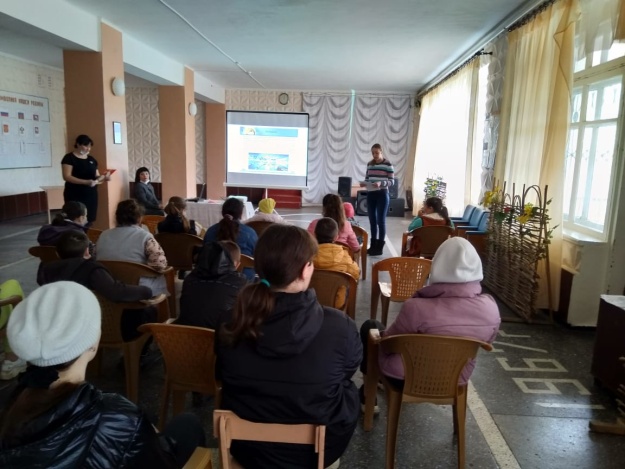 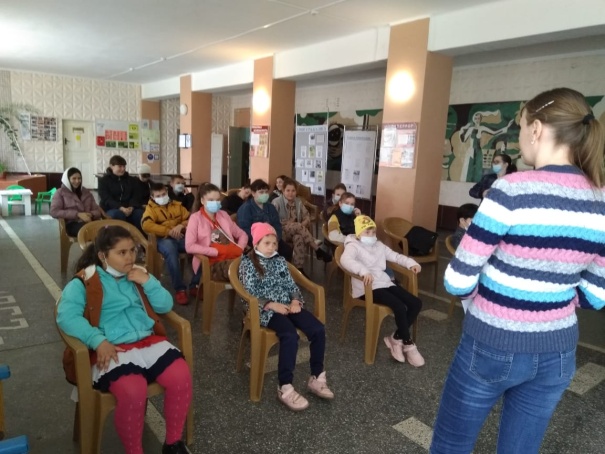 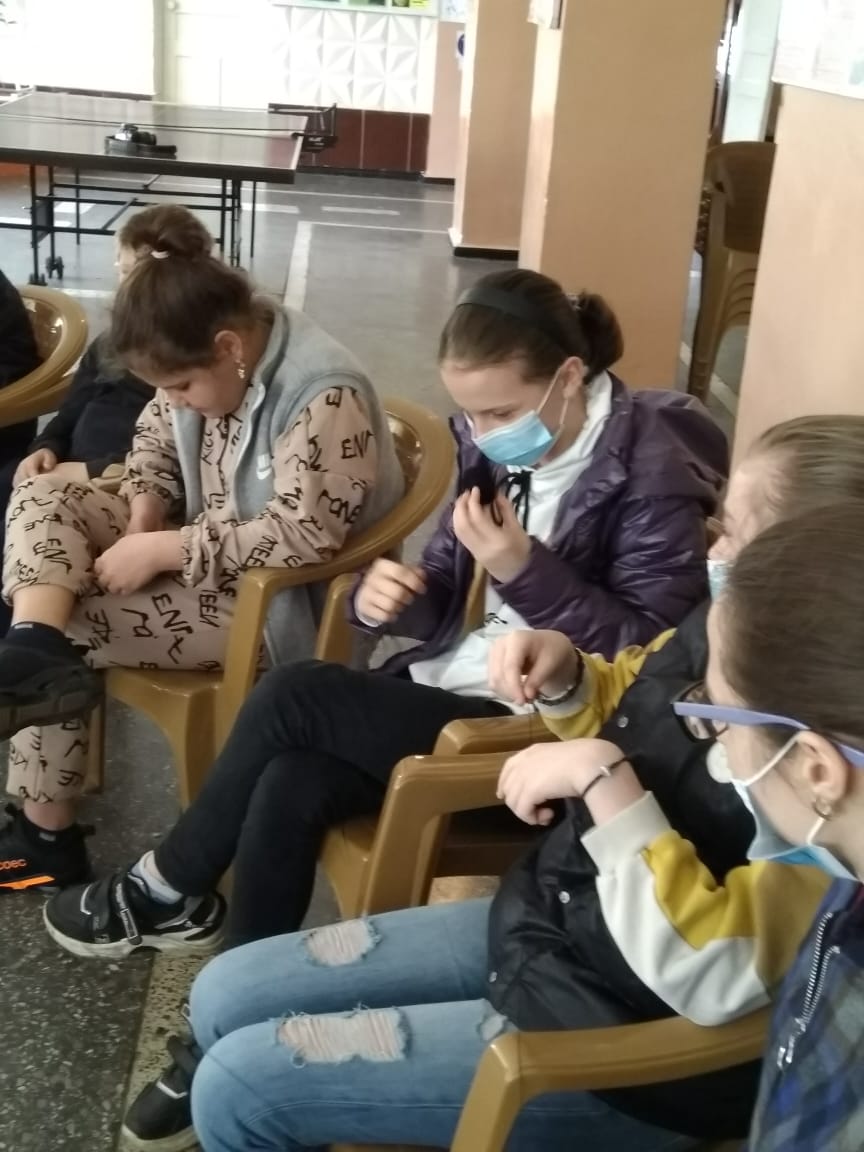 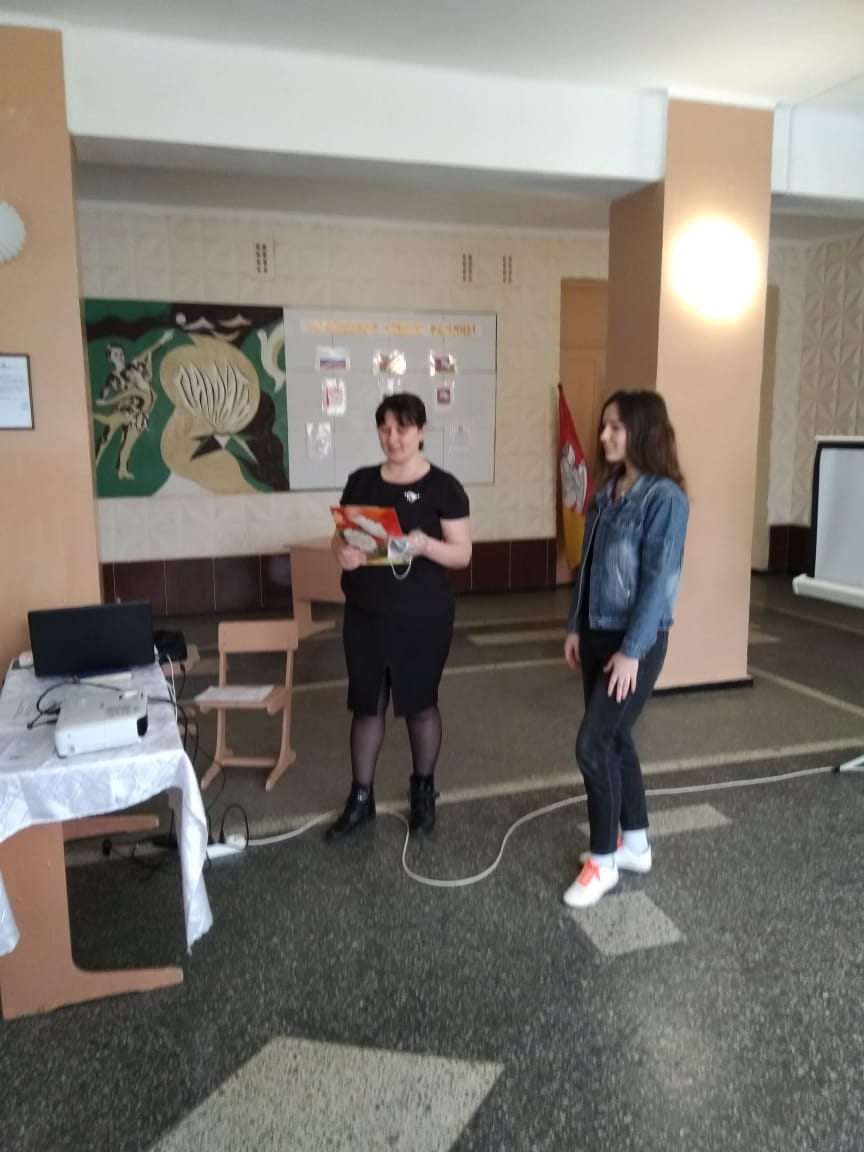 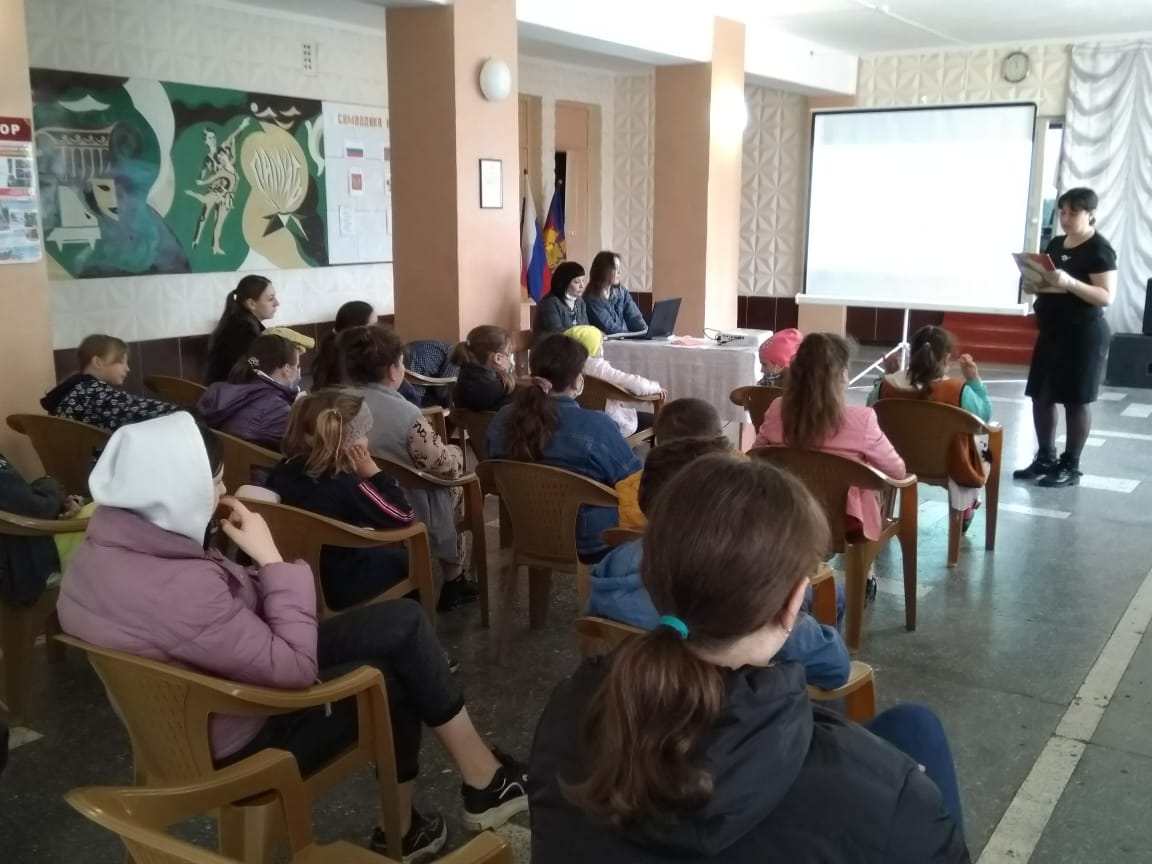 